Městys Louňovice pod Blaníkem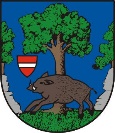 J. Žižky 16, 257 06 Louňovice pod Blaníkem , IČ 00232173, DIČ CZ00232173 Telefon/fax 317 852 658, e-mail : urad@lounovicepodblanikem.cz, IDDS : q89bcxh__________________________________________________________________________________Louňovice pod Blaníkem 13. 12. 2019	Č.j.: MLPB 1028/2019				Xxxxxx Xxxxxxxxxnar. X. X. 19XXXxxxxxx XXXXX XX Xxxxxxxx - XxxxxxxVýzva k odstranění nepojízdného vozidlaDle našeho šetření jste vlastníkem osobního vozidla Opel, RZ 6U1 3421, modré barvy, které je již delší dobu odstaveno v ul. Na Vyhlídce v Louňovicích pod Blaníkem.Odstavení odhlášeného nebo nepojízdného vozidla na komunikacích je v rozporu s ust. § 19 odst. 2 písm. g) zákona č. 13/1997 Sb., o pozemních komunikacích.V souladu s ust. § 19 odst. 3 zákona č. 13/1997 Sb., o pozemních komunikacích, Vás tímto vyzýváme k odstranění tohoto vozidla. Jestliže tak neučiníte do dvou měsíců od doručení výzvy k odstranění bude toto vozidlo odtaženo a všechny náklady spojené s touto manipulací Vám budou vyúčtovány.Za městys Louňovice pod Blaníkem.Ing. Bc. Václav Fejtek starosta městyse	